ES LEBE DER SPORT Mutterseeln alllain sitzt er da bis in da Frua
Und schaut beim Boxn zua
Weu wenn sie zwa in die Bappn haun
Stärkt des sei unterdrücktes Selbstvertraun
Die Gsichter san verschwolln und bluadich rot
Genussvoll beißt er in sei Schnitzelbrot
Und geht dann endlich einer in die Knia
Greift er zufrieden zu sein Bier

Es lebe der Sport
Er ist gesund und macht uns hart
Er gibt uns Kraft, er gibt uns Schwung
Er ist beliebt bei oid und jung

Wird ein Schiedsrichter verdroschen
Steign's eam ordentlich in die Goschen
Gibt's a Massenschlägerei
Er ist immer live dabei
Weu mit seinem Color-TV
Sicht er alles ganz genau

Weltcup-Abfahrtsläufe machen eam a bisserl müd
Weu er is abgebrüht
Wenn eam dabei irgendwas erregt
Dann nur, wenn's einen ordentlich zerlegt
Ein Sturz bei 120 km/h
Entlockt ihm ein erfreutes "Hoppala"
Und liegt ein Körper regungslos im Schnee
Schmeckt erst so richtig der Kaffee

Es lebe der Sport...

Wenn einer bei der Zwischenzeit
Sich zwanglos von an Schi befreit
Und es ihn in die Landschaft steckt
Dass jeder seine Ohrn anlegt
Wenn er es überleben tut
Dann wird er nachher interviewt

Es wirkt a jede Sportart mit der Zeit a bisserl öd
Wenn es an Härte föht
Autorennen sind da sehr gefragt
Weil hie und da sich einer überschlagt
Gespannt mit einem Doppler sitzt man da
Und hofft auf einen gscheiten Bumsera
Weil durch einen spektaklären Crash
Wird ein Grand Prix erst richtig resch

Es lebe der Sport...

Explodieren die Boliden
Ist das Publikum zufrieden
Weil ein flammendes Inferno
Schaut man immer wieder gern a
Heiterkeit auf der Tribüne
Das ist halt am Sport das Schöne

Es lebe der Sport... 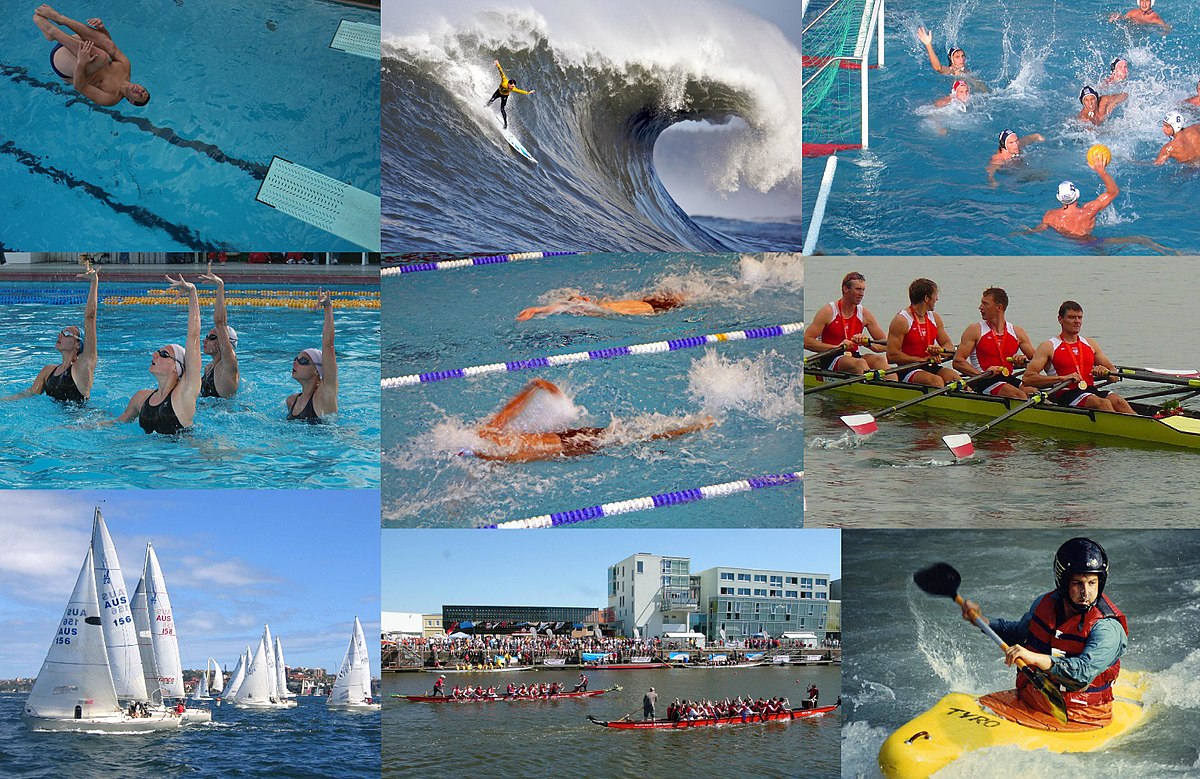 